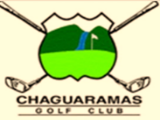 Chaguaramas Golf ClubChaguaramas Golf ClubRudder Alexander OpenRudder Alexander OpenRudder Alexander OpenFriday April 14th to Sunday 16th, 2023Professionals Flight Championship Flight – max 6.31st Flight – 6.4 to 11.22nd Flight – 11.3 to 173rd Flight – 17.1 to 25Ladies – Any HandicapProfessionals – 3 days ($1000.00) Championship and 1st Flight – 3 days ($750.00)2nd Flight, 3rd Flight and Ladies -2 days ($600.00)Registration can be done via www.cgc.wildapricot.org/event-5175690Points earned in this tournament will be applied toward the National Ranking System, which determines eligibility for invitation to the national trials.Friday April 14th to Sunday 16th, 2023Professionals Flight Championship Flight – max 6.31st Flight – 6.4 to 11.22nd Flight – 11.3 to 173rd Flight – 17.1 to 25Ladies – Any HandicapProfessionals – 3 days ($1000.00) Championship and 1st Flight – 3 days ($750.00)2nd Flight, 3rd Flight and Ladies -2 days ($600.00)Registration can be done via www.cgc.wildapricot.org/event-5175690Points earned in this tournament will be applied toward the National Ranking System, which determines eligibility for invitation to the national trials.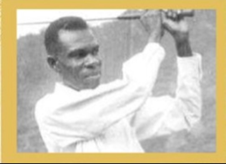 Born in 1908, Fitzroy Rudder was the first black man to become a professional golfer in Trinidad & Tobago. “The Father of Golf” shaped the futures of many aspiring golfers and teaching professionals. He was awarded the Humming Bird Silver Medal for Achievement in 1981.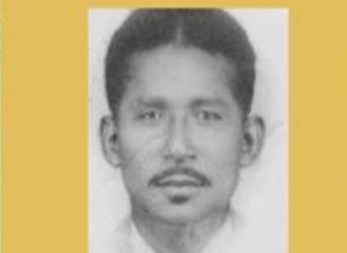 Victor Alexander was born in 1914 in St. James, Trinidad and was a trail blazer in the sport of golf. Alexander designed, constructed and maintained the Point-a-Pierre Golf Course. He was awarded the Humming Bird Silver Medal Achievement in 1999.